ПостановлениеАдминистрации Муниципального образования«Мамхегское сельское поселение»от 15.03.2018г. № 6                                                                                                 а.Мамхег         О присвоении адреса вновь образуемым  земельным участкам, расположенным по адресу: а.Мамхег, ул. Советская 87а,87б      На основании Федерального закона от 06.10.2003 № 131-ФЗ «Об общих принципах организации местного самоуправления в Российской Федерации», в соответствии с постановлением главы администрации от 10.07.2015 года  №130 «административного регламента предоставления муниципальной услуги  предоставления муниципальной услуги «присвоения (изменения аннулирования) адреса объекта адресации»  и на основании Устава Мамхегское сельского поселения и в связи с утверждением схемы расположения земельного участка на кадастровом плане территории, Администрация «Мамхегское сельского поселения»ПОСТАНОВЛЯЮ: 1.Присвоить вновь образованному земельному участку следующие ориентиры:- земельному участку с кадастровым номером 01:07:1300001:241:ЗУ1 площадью 4355кв.м, оставить адрес а.Мамхег, ул. Советская, 87А- земельному участку с кадастровым номером 01:07:1300001:241:ЗУ2 площадью 660кв.м, оставить адрес а.Мамхег, ул. Советская, 87Б2.Рекомендовать заинтересованным лицам предоставить данное Постановление в учреждения, осуществляющее регистрацию объектов недвижимости.     3.Контроль за исполнением данного  постановления возложить на  Специалист 1 категории по земельно-имущественных отношениям администрации МО «Мамхегское сельское поселение» (Хамерзоков Р.А.)      4. Настоящее постановление вступает в силу со дня его подписания.И.о. главы МО«Мамхегское сельское поселение»                                          А.Ю. ХамерзоковРЕСПУБЛИКА АДЫГЕЯАдминистрация      МО «Мамхегское сельское                   поселение»                                      385440, а. Мамхег,, ул. Советская,54а. 88-777-3-9-28-04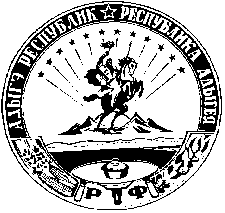 АДЫГЭ РЕСПУБЛИКМуниципальнэ образованиеу«Мамхыгъэ чъыпIэ кой»иадминистрацие385440, къ. Мамхэгъ,ур. Советскэм, 54а.88-777-3-9-28-04